(Voor)leesactiviteiten en collecties 2018-2019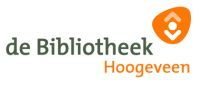 Naam locatie:Ingevuld door:Aantal kinderen:E-mail:Keuze
aankruisen InformatieKosten Reis door prentenboekenland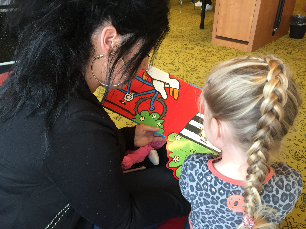 Samen met een (groot)ouders ‘reist’ een peuter langs verschillende prentenboeken in de bibliotheek0In week …n.v.t.  Peuters zelf op de tablet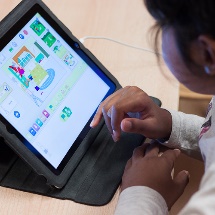 Eerst samen luisteren naar een verhaal. Daarna het digitale verhaal en spelen met de app.In kleine groepjes op locatie of in de bibliotheek.              0     In week …€ 10,00Co de Rups, de rijdende rups         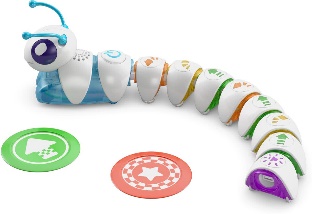 Met Co de Rups leren peuters  programmeren.            0      In week…€ 10,00Nationale Voorleesdagen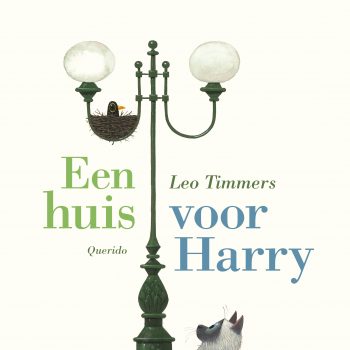 Voorstelling
Lot Lohr leest en speelt.0€ 3,00 per kindNationale VoorleesdagenCollectie04 weken€ 10Nationale VoorleesdagenHet Prentenboek van het Jaar 2018 met boeken rondom het thema, met vingerpoppetje om te houden06 weken€ 10Uk en Puk themacollecties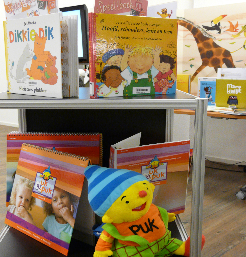 Aankruisen op bijgevoegde titellijst06 weken max. 4x per jaar€ 10Puktas Hetzelfde prentenboek op school en thuis met inspiratie en met SWW-ondersteuningAankruisen op bijgevoegde titellijst           06 weken max. 2x per jaarn.v.t.Collecties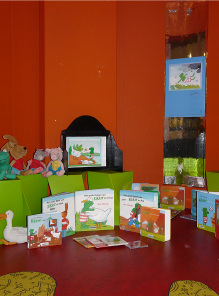 Rond een thema/een vertelkastje/met aanvullende materialen/Bekroonde prentenboekenAankruisen op bijgevoegde titellijst06 wekenin overleg samen te stellen€ 10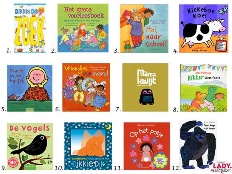 Jaarcollectie0Aantal:…VVE gratis twee boeken per kind.€ 2,75 per boekOuderbijeenkomstEen workshop over voorlezen0n.v.t.OuderbijeenkomstSamen werken aan mediaopvoeding            0n.v.t.Inspiratiebijeenkomst0n.v.t.Cursus Interactief voorlezen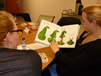 0Twee bijeenkomstenn.v.t.Cursus Voorleescoördinator0Drie bijeenkomstenn.v.t.Cursus Haal meer uit media voor peuters0Twee bijeenkomstenn.v.t.Abonnement00BasisGroot€ 50,50€ 62,-